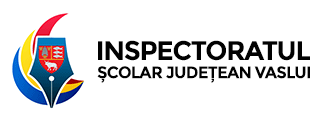 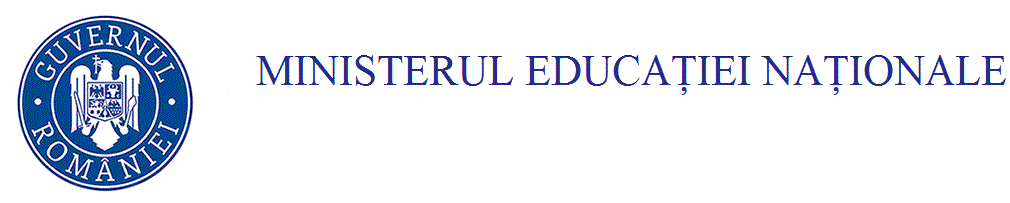 MINISTERUL EDUCAŢIEI NAŢIONALE INSPECTORATUL ŞCOLAR  JUDEŢEAN  VASLUIStrada  Donici  nr.2Tel. 0235/311928, Fax  0235/311715, 0235/319234e-mail:  isjvaslui@ isj.vs.edu.ro________________________________________________________________________OLIMPIADA DE ŞTIINŢE SOCIO-UMANECLASELE A III-A ŞI A IV-AECHIPAJE  CALIFICATE LA ETAPA JUDEŢEANĂ - OLIMPIADA DE EDUCAŢIE CIVICĂCLASELE a III-a ŞI a IV-aInspectori şcolari pentru învăţământ primar,Prof. Oana-Veronica RUSU                             Prof. Petronela NĂSTASENr.Crt.Numele şi prenumele elevilorUnitatea şcolarăCadrul didactic îndrumător1.COZMA TEODORAPINTILESCU BEATRICEŞcoala Gimnazială ”Constantin Parfene” VasluiPopa Maria2.SAVA TEODORDRĂGAN CATERINAŞcoala Gimnazială ”Constantin Parfene” VasluiPopa Maria3.DARIE TEODORAVINTILĂ-BORODA MARIA-ALEXANDRAŞcoala Gimnazială ”Mihai Eminescu” VasluiDiaconu Alina4.IORGA MIRUNACOSTEA DENISAŞcoala Gimnazială ”Constantin Parfene” VasluiPopa Maria5.CONDURAT ALEXANDRA CRINAŞOROAGĂ ANA-MARIAŞcoala Gimnazială ”Gheorghe Cioată” , sat TodireştiCîrlescu Petronela6.CIOCAN MIRUNA-IOANAISTRATE MARIA-IOANAŞcoala Gimnazială ”Anastasie Panu” HuşiCuceanu Otilia-Raluca7.UNGUREANU EVELINPOPA ALEXIAŞcoala Gimnazială ”Mihail Sadoveanu” HuşiCovaliu Lenuţa8.DARABANĂ-CONDURACHE SÂNZIANAVECHIU MATEEAŞcoala Gimnazială ”Mihail Sadoveanu” HuşiGăină Carmen9.DUMITRAŞCU IOANA-SORINALĂCĂTUŞU ILINCA-ALEXANDRAŞcoala Gimnazială ”Anastasie Panu” HuşiCuceanu Otilia-Raluca10.ARION DAVIDGALERU ANAŞcoala Gimnazială ”Mihail Sadoveanu” HuşiRadu Nela Diana11.RALEA ALEXIA-ECATERINAVARTOLOMEI ANISIAŞcoala Gimnazială ”Anastasie Panu” HuşiCuceanu Otilia-Raluca12.BRÎNZĂ ILINCAFEDIUC MARIAŞcoala Gimnazială ”Mihail Sadoveanu” HuşiAdam Aurora13.SASU BIANCA-IOANATUDOSE VINCENŢIUŞcoala Gimnazială ”Anastasie Panu” HuşiSîrbu Mihaela14.MOCANU DENISA-ANDREEACUZU ANA-MARIAŞcoala Gimnazială „Principesa Elena Bibescu” BârladBicher Diana-Elena15.MĂCĂRESCU ANTONIOCUZU ANDREEAŞcoala Gimnazială „Principesa Elena Bibescu” BârladGohoreanu Andreea